ORDRE DE MISSION N°XXXSociété : XXX Responsable de suivi : XXX Adresse : XXXTéléphone : XXX Client CollaborateurMission Trajets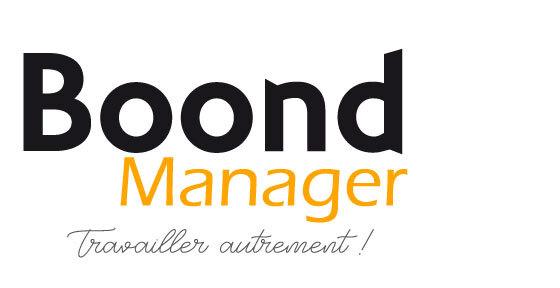 ObligationsDate : XXXSignature du collaborateur                                           Signature du responsable de suivi Société : XXXAdresse : XXXInterlocuteur client : XXXFonction interlocuteur : XXXTéléphone : XXXMail : XXXNom : XXXPrénom : XXXAdresse : XXXFonction : XXXTéléphone : XXXMail : XXXRéférence projet : XXXObjet de la mission : XXXDate de démarrage : XXXDate de fin : XXXDurée de la mission : XXXLieu de la mission : XXXMotif(s) de la mission : XXXLieu de résidence du collaborateur : XXXLieu d'hébergement du collaborateur : XXXMoyens de transport : XXXHoraires des trajets : XXXPrendre connaissance et respecter le règlement intérieur & les dispositions spécifiques de sécurité en vigueur chez le client.Respecter le secret professionnel vis-à-vis des informations obtenues chez le client.Remplir vos temps & frais sur BoondManager et les faire valider.Les absences doivent être signalées le plus rapidement possible à votre employeur et au clientVous vous engagez à respecter les jours de société fermée du client, et la prise de congé afférente